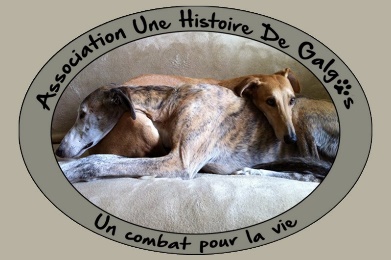 QUESTIONNAIRE FAMILLE D’ACCUEILUNE HISTOIRE DE GALGOSNom du chien que vous souhaitez éventuellement accueillir  Si non par quel biais avez-vous connu "Une histoire de Galgos" ? Nom et prénomAdresse mail  Téléphone fixe et/ou portable   Adresse postaleVille et Code postal Pays Profession Age Votre conjoint.e : Profession Age Quel est votre type de demeure ? (Appartement, maison, avec ou sans jardin)  Surface approximative de votre jardin Le jardin est-il complètement ou partiellement clôturé par des haies, brise-vue, grillage, mur… Hauteur minimum de votre clôture Hauteur de votre portail : Prévoyez-vous de déménager prochainement ? OUI  NONNous vous remercions de bien vouloir nous joindre des photos de votre environnement, afin que nous puissions apprécier les accès de libre circulation, des photos de votre jardin, de vos clôtures, ainsi que de votre portail.Nombre de personnes vivant dans votre foyer Avez-vous des enfants ? OUI  NONSI oui quels âges ? Toute la famille (responsables majeurs) est-elle d’accord pour être famille d’accueil ? Un membre de la famille est-il allergique aux chiens ? Etes-vous une personne active (peu, moyennement, beaucoup) ?  Est-ce votre premier chien ? Avez-vous d’autres animaux ?Chiens (préciser la race, l’âge et le caractère (craintif, dominant, soumis…) Chats NACS Animaux de ferme Nous vous remercions de bien vouloir nous joindre quelques photos de votre chien actuel ou décédé dans vos moments de vie partagés.Si oui vos animaux sont-ils :Pucés ou tatoués ? OUI  NONVaccinés ? OUI  NONStérilisés ? OUI  NONCombien d’heures par jour votre chien sera-t-il seul ? Combien de jours par semaine ?Rentrez-vous à l'heure du déjeuner à votre domicile (tous les jours, certains jours) ? Vos horaires de travail risquent-ils de changer ? OUI  NONCombien de promenades accorderez-vous à votre chien en sus du jardin ? Où garderez-vous votre chien en votre absence ? Où garderez-vous votre chien la nuit ? Quelle sera votre solution de garde pour votre chien lors de vos vacances ? Accepteriez-vous d’accueillir un animal dont personne ne veut ?Positif à la leishmaniose ?  OUI  NONEstropié ? OUI  NONAgé ? OUI  NONAvez-vous déjà adopté un chien ayant la leishmaniose ? OUI  NONSeriez-vous d'accord pour faire appel à un éducateur canin ou comportementaliste si besoin d'être aidé ? OUI  NONEn quelques mots quelles sont vos motivations pour être famille d’accueil ? Si votre demande est acceptée, à partir de quelle date pourriez-vous accueillir votre chien ?  Coordonnées de votre vétérinaire Je certifie sur l'honneur que les informations transmises via ce formulaire sont exactes  OUI  NONNous vous remercions de nous transmettre votre demande d’adoption à l’adresse mail suivante : unehistoiredegalgos@gmail.comVos coordonnéesVotre environnementVous, votre famille, vos animaux